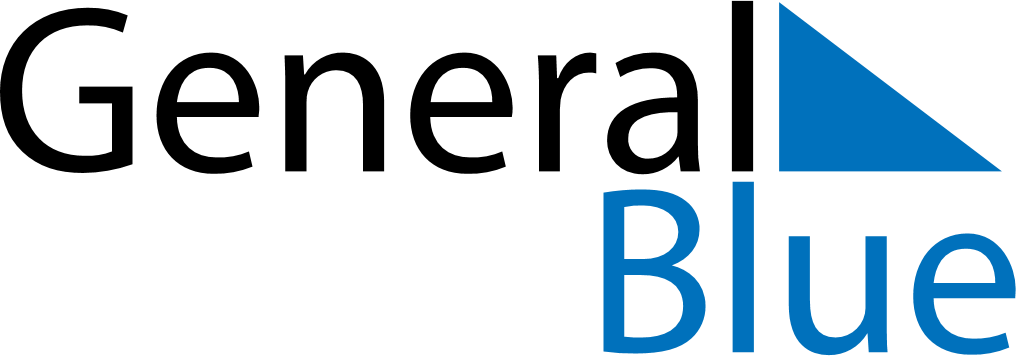 June 2024June 2024June 2024June 2024June 2024June 2024June 2024San Juan de Uraba, Antioquia, ColombiaSan Juan de Uraba, Antioquia, ColombiaSan Juan de Uraba, Antioquia, ColombiaSan Juan de Uraba, Antioquia, ColombiaSan Juan de Uraba, Antioquia, ColombiaSan Juan de Uraba, Antioquia, ColombiaSan Juan de Uraba, Antioquia, ColombiaSundayMondayMondayTuesdayWednesdayThursdayFridaySaturday1Sunrise: 5:45 AMSunset: 6:21 PMDaylight: 12 hours and 35 minutes.23345678Sunrise: 5:46 AMSunset: 6:22 PMDaylight: 12 hours and 36 minutes.Sunrise: 5:46 AMSunset: 6:22 PMDaylight: 12 hours and 36 minutes.Sunrise: 5:46 AMSunset: 6:22 PMDaylight: 12 hours and 36 minutes.Sunrise: 5:46 AMSunset: 6:22 PMDaylight: 12 hours and 36 minutes.Sunrise: 5:46 AMSunset: 6:22 PMDaylight: 12 hours and 36 minutes.Sunrise: 5:46 AMSunset: 6:23 PMDaylight: 12 hours and 36 minutes.Sunrise: 5:46 AMSunset: 6:23 PMDaylight: 12 hours and 37 minutes.Sunrise: 5:46 AMSunset: 6:23 PMDaylight: 12 hours and 37 minutes.910101112131415Sunrise: 5:46 AMSunset: 6:24 PMDaylight: 12 hours and 37 minutes.Sunrise: 5:46 AMSunset: 6:24 PMDaylight: 12 hours and 37 minutes.Sunrise: 5:46 AMSunset: 6:24 PMDaylight: 12 hours and 37 minutes.Sunrise: 5:47 AMSunset: 6:24 PMDaylight: 12 hours and 37 minutes.Sunrise: 5:47 AMSunset: 6:24 PMDaylight: 12 hours and 37 minutes.Sunrise: 5:47 AMSunset: 6:25 PMDaylight: 12 hours and 37 minutes.Sunrise: 5:47 AMSunset: 6:25 PMDaylight: 12 hours and 37 minutes.Sunrise: 5:47 AMSunset: 6:25 PMDaylight: 12 hours and 37 minutes.1617171819202122Sunrise: 5:47 AMSunset: 6:25 PMDaylight: 12 hours and 37 minutes.Sunrise: 5:48 AMSunset: 6:26 PMDaylight: 12 hours and 37 minutes.Sunrise: 5:48 AMSunset: 6:26 PMDaylight: 12 hours and 37 minutes.Sunrise: 5:48 AMSunset: 6:26 PMDaylight: 12 hours and 37 minutes.Sunrise: 5:48 AMSunset: 6:26 PMDaylight: 12 hours and 37 minutes.Sunrise: 5:48 AMSunset: 6:26 PMDaylight: 12 hours and 38 minutes.Sunrise: 5:48 AMSunset: 6:26 PMDaylight: 12 hours and 38 minutes.Sunrise: 5:49 AMSunset: 6:27 PMDaylight: 12 hours and 38 minutes.2324242526272829Sunrise: 5:49 AMSunset: 6:27 PMDaylight: 12 hours and 37 minutes.Sunrise: 5:49 AMSunset: 6:27 PMDaylight: 12 hours and 37 minutes.Sunrise: 5:49 AMSunset: 6:27 PMDaylight: 12 hours and 37 minutes.Sunrise: 5:49 AMSunset: 6:27 PMDaylight: 12 hours and 37 minutes.Sunrise: 5:50 AMSunset: 6:27 PMDaylight: 12 hours and 37 minutes.Sunrise: 5:50 AMSunset: 6:28 PMDaylight: 12 hours and 37 minutes.Sunrise: 5:50 AMSunset: 6:28 PMDaylight: 12 hours and 37 minutes.Sunrise: 5:50 AMSunset: 6:28 PMDaylight: 12 hours and 37 minutes.30Sunrise: 5:51 AMSunset: 6:28 PMDaylight: 12 hours and 37 minutes.